Vergadering jongerenraad 06-05-2019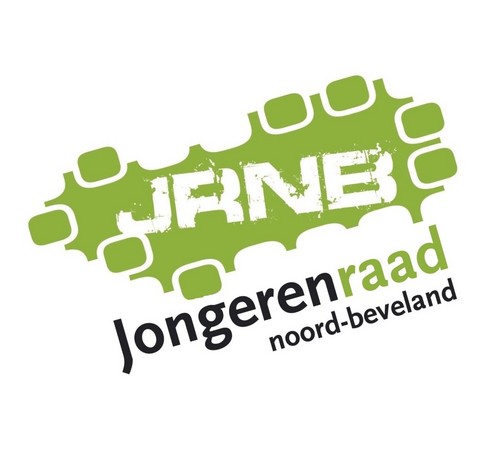 Aanwezige jongerenraadsleden:Ivo Struijk (voorzitter)	Joost de Kater (secretaris)Lara van der Maas	Ines StruyckenRomé KalisvaartRalph BoerNamens SMWO:Stefan BabicOverige aanwezigen:Indy BakkerAfwezige jongerenraadsleden:-OpeningDe voorzitter, Ivo Struijk, heet iedereen welkom en opent de vergadering. Mededelingen De voorzitter deelt mee dat Indy Bakker uit Colijnsplaat deze vergadering bijwoont. Zij woont deze vergadering bij, omdat zij misschien lid wil worden van de jongerenraad. Alle jongerenraadsleden stellen zichzelf voor aan Indy Bakker. Vervolgens legt de voorzitter aan Indy Bakker uit welke taken de jongerenraad vervult en welke activiteiten de jongerenraad organiseert.In de vorige vergadering kregen alle jongerenraadsleden de opdracht om voor maandag 15 april een kernambitie voor de toekomstvisie van de gemeente Noord-Beveland op te stellen. De ideeën uit deze verschillende kernambities zouden uiteindelijk worden gecombineerd tot één kernambitie. Deze kernambitie kon worden opgenomen in de toekomstvisie (zie 7. Opstellen kernambitie (toekomstvisie Gemeente Noord-Beveland) [Vergadering jongerenraad 01-04-2019]). Geen van de jongerenraadsleden is er echter in geslaagd om een (realistische) kernambitie op te stellen. De voorzitter heeft dan ook contact opgenomen met het adviesbureau Futureconsult om mede te delen dat de jongerenraad er niet in is geslaagd om een kernambitie voor de toekomstvisie op te stellen. Tevens deelt Stefan Babic mee dat hij contact heeft opgenomen met Rose Tavenier over het feit dat ze niet langer lid is van de jongerenraad. Rose Tavenier ging hiermee akkoord. Dit betekent dat zij vanaf mei 2019 officieel geen lid meer is van de jongerenraad Noord-Beveland.  Vaststellen agenda Er zijn geen aanvullende agendapunten.Vaststellen notulen (01-04-2019)De notulen van de vorige vergadering is door iedereen gelezen en goedgekeurd. Ingekomen stukken De voorzitter deelt mee dat mevr. Bergwerff aan de jongerenraad heeft gevraagd of enkele jongerenraadsleden tussen 23 mei en 2 juni (a.s.) kunnen deelnemen aan verscheidene activiteiten. Deze activiteiten hebben betrekking tot de campagneweek NIX zonder ID en het project Laat Ze Niet Verzuipen. Tijdens deze vergadering zal de inhoud van deze activiteiten nader worden toegelicht (zie 6. NIX zonder ID [Vergadering jongerenraad 06-05-2019]).NIX zonder ID Zoals eerder deze vergadering werd besproken zal de jongerenraad, in het kader van de campagneweek NIX zonder ID en het project Laat Ze Niet Verzuipen, aan verscheidene activiteiten deelnemen.  Allereerst deelt de voorzitter mee dat er aan de jongerenraad is gevraagd of de jongerenraadsleden op woensdag 29 mei 2019 van 19:30 tot (uiterlijk) 22:00 de gemeenteraadsvergadering kunnen bijwonen. In het kader van de campagneweek zullen er aan het einde van deze gemeenteraadsvergadering in de kantine alcoholvrije cocktails aan de gemeenteraadsleden worden uitgedeeld. Stefan Babic deelt mee dat het bedrijf Shake It! de alcoholvrije cocktails zal verzorgen. Daarnaast zullen er bittergarnituren bij het hotel, café, restaurant De Kroon in Wissenkerke worden besteld. Het bedrijf Shake It! beschikt over meer dan 80 cocktailbars in diverse stijlen. De voorzitter deelt mee dat de jongerenraad de opdracht heeft gekregen om één van deze bars uit te kiezen. Na overleg heeft de jongerenraad besloten om voor deze activiteit een zogenoemde ‘Single Loungebar’ te huren (zie voor toelichting: https://shake-it-cocktails.nl/nl/bars/single-loungebar/). Na overleg blijkt dat alle jongerenraadsleden de gemeenteraadsvergadering kunnen bijwonen. De voorzitter zal hierover contact opnemen met mevr. Bergwerff. Tevens wordt er medegedeeld dat ieder jongerenraadslid tijdens deze activiteit een zwarte polo, met daarop het logo van de jongerenraad Noord-Beveland, moet dragen. Er is eveneens aan de jongerenraad gevraagd of enkele jongerenraadsleden de  burgemeester willen interviewen over de campagneweek NIX zonder ID en het project Laat Ze Niet Verzuipen. Door het feit dat de burgemeester korpschef van de regiopolitie Zeeland is geweest, heeft zij namelijk veel ervaring met (overmatig/verboden) alcoholgebruik onder jongeren. Bovendien is de burgemeester betrokken geweest bij het oprichten van de werkgroep Laat Ze Niet Verzuipen. Dit interview zal worden opgenomen. Het definitieve filmpje zal tijdens de campagneweek via de sociale media van het Centrum voor Jeugd & Gezin (CJG) en de jongerenraad worden gedeeld. Stefan Babic heeft enkele voorbeeldvragen, die kunnen worden gebruikt tijdens het interview. Tevens kunnen deze vragen als uitgangspunt worden gebruikt voor de vragen die de jongerenraadsleden zelf moeten opstellen. De voorzitter draagt ieder jongerenraadslid op om voor 13 mei (a.s.) verscheidene vragen te bedenken, die men aan de burgemeester kan stellen met betrekking tot (overmatig/verboden) alcoholgebruik onder jongeren. Wanneer een lid zijn/haar vragen heeft opgesteld, dan kan men deze naar de voorzitter opsturen. Na overleg wordt er besloten dat Romé Kalisvaart, Joost de Kater, Lara van der Maas en Ivo Struijk bij het interview aanwezig zullen zijn. Ivo Struijk zal echter niet deelnemen aan het daadwerkelijke interview. Dat wil zeggen dat hij geen vragen zal stellen aan de waarnemend burgemeester. Het benodigde materiaal, zoals een camera en een microfoon, zullen door de gemeente beschikbaar worden gesteld. Ivo Struijk zal contact opnemen met mevr. Elsing om na te gaan op welke data het interview zou kunnen plaatsvinden. Evaluatie lasergamen bij ’t Klokuus (03-05-2019)Het lasergamen bij ’t Klokuus op vrijdag 3 mei 2019 was een groot succes. In totaal namen er 43 jongeren deel aan deze activiteit. In verband met het aantal beschikbare zitplekken in de bus en het aantal kinderen dat gelijktijdig kon lasergamen, konden er maximaal 45 jongeren deelnemen aan deze activiteit. In totaal was dus 95 procent van de beschikbare plaatsen bezet. Vanwege het feit dat er zoveel jongeren aan deze activiteit hebben deelgenomen, zijn de jongerenraadsleden zeer tevreden. Men komt dan ook tot de conclusie dat men deze activiteit volgend jaar wederom kan organiseren. Tijdens het lasergamen bij ’t Klokuus zijn de jongerenraadsleden in gesprek gegaan met de aanwezige jongeren. Tijdens dit gesprek werd onder andere aan de jongeren gevraagd welke activiteit de jongerenraad zou moeten organiseren, naast de huidige activiteiten. Veel jongeren gaven aan dat zij het leuk zouden vinden om naar een trampolinepark te gaan. De jongerenraadsleden denken eveneens dat dit een leuke activiteit zou kunnen zijn. Zo is er een indoor trampolinepark in Vlissingen, genaamd Street Jump Vlissingen. Aankomende vergaderingen zal de jongerenraad daarom onderzoeken of het haalbaar is om deze activiteit te organiseren.  De voorzitter schorst de vergadering voor 5 minuten.Evaluatie Movietour (05-04-2019)De Movietour van vrijdag 5 april is goed en rustig verlopen. Deze Movietour is rustig verlopen, vanwege het feit dat er relatief weinig jongeren deelnamen aan deze Movietour, in vergelijking met voorgaande Movietours. De jongeren die deelnemen aan deze activiteit moeten echter duidelijk aangeven, wanneer zij door hun ouder(s) worden opgehaald bij CineCity in Vlissingen. Tijdens de Movietour werden er namelijk meerdere jongeren opgehaald. Zij hadden dat echter niet doorgegeven aan een jongerenraadslid, waardoor er verwarring ontstond toen bleek dat er op de terugreis minder jongeren in de bus aanwezig waren, dan op de heenreis. Voortaan zal men daarom op Facebook vermelden dat zowel de jongeren als hun ouders duidelijk aan een jongerenraadslid moeten mededelen, dat zij op de terugreis geen gebruik zullen maken van de bus. Bovendien zal Ivo Struijk voortaan de jongeren in de bus aanspreken op het feit dat zij zich bij één van de jongerenraadsleden moeten afmelden, wanneer zij met behulp van eigen vervoer terugreizen naar Noord-Beveland.Nationale Buitenspeeldag (12-06-2019)De Nationale Buitenspeeldag zal dit jaar op woensdag 12 juni plaatsvinden in Het Wissebad te Wissenkerke. Deze activiteit zal om 13:00 beginnen en rond 16:00 eindigen. Joost de Kater is vooralsnog het enige jongerenraadslid dat aanwezig kan zijn bij de Nationale Buitenspeeldag. De overige jongerenraadsleden kunnen,  in verband met hun stage en/of schoolwerk, (zeer waarschijnlijk) niet meehelpen bij het organiseren van deze activiteit. Stefan Babic deelt echter mee dat er enkele problemen zijn. Allereerst zal men geen gebruik kunnen maken van het mountainbikeparcours, omdat het benodigde materiaal ontbreekt en/of ernstig beschadigd is.Het grootste probleem is echter dat er tot 14 juni 2019 werkzaamheden plaatsvinden in het gebied rond Het Wissebad. Hierdoor zijn veel parkeergelegenheden en Het Wissebad slecht bereikbaar. Bovendien is er door de werkzaamheden in dit gebied veel (groot) werkverkeer aanwezig. Hierdoor kan er contact ontstaan tussen de kinderen, die Het Wissebad willen bereiken, en het werkverkeer. Dit kan tot zeer gevaarlijke situaties leiden. De Nationale Buitenspeeldag vindt echter plaats op 12 juni. Dit betekent dat de werkzaamheden twee dagen na deze activiteit moeten zijn afgerond. Hierdoor is de kans groot dat een groot deel van de werkzaamheden al is afgerond en dat er nauwelijks hinder ontstaat ten gevolge van deze werkzaamheden. Stefan Babic zal daarom controleren wanneer de werkzaamheden (grotendeels) zijn afgerond.Indien echter blijkt dat er nog volop werkzaamheden plaatsvinden op woensdag 12 juni, dan zijn de jongerenraadsleden van mening dat, in verband met de veiligheid en de bereikbaarheid, de Nationale Buitenspeeldag op een andere locatie moet worden georganiseerd. Het nadeel van een andere locatie is echter dat hier geen zwembad beschikbaar is. Een groot deel van de jongeren, die deelnemen aan deze activiteit, maken gebruik van het zwembad. Indien de Nationale Buitenspeeldag op een andere locatie wordt georganiseerd, dan is de kans dus groot dat er minder jongeren zullen deelnemen aan deze activiteit. Na overleg komt men tot de conclusie dat het voormalige schoolplein bij De Zuidvliet te Kortgene een goede alternatieve locatie voor de Nationale Buitenspeeldag zou kunnen zijn. Dit vanwege het feit dat er dichtbij deze locatie een parkeerterrein aanwezig is, waardoor deze locatie goed bereikbaar is voor de ouders en de jongeren. Tevens bevindt zich naast dit voormalige schoolplein een speeltuin en skatebaan, die men op de Nationale Buitenspeeldag kan gebruiken voor het organiseren van activiteiten/spelletjes. Op het voormalige schoolplein zou men een springkussen en een geluidsinstallatie kunnen installeren. Tevens zou de jongerenraad op dit schoolplein een watergevecht kunnen organiseren. Dit watergevecht zou eventueel in samenwerking met de brandweer van Noord-Beveland kunnen worden georganiseerd. De voorzitter geeft alle jongerenraadsleden de opdracht om na te denken over andere activiteiten, die men tijdens de Nationale Buitenspeeldag zou kunnen organiseren. Deze ideeën kan ieder lid naar de voorzitter opsturen. De voorzitter geeft er de voorkeur aan als alle jongerenraadsleden hun ideeën voor maandag 13 mei (a.s.) opsturen. Wanneer blijkt dat er bij Het Wissebad op 12 juni ernstige hinder zal ontstaan door de werkzaamheden én het blijkt eveneens niet mogelijk om de Nationale Buitenspeeldag op het voormalige schoolplein bij De Zuidvliet in Kortgene te organiseren, dan zal de Nationale Buitenspeeldag dit jaar niet kunnen worden georganiseerd. ‘Veilig Honk’De voorzitter deelt mee dat er flyers over het ‘Veilig Honk’ zijn gemaakt. Deze flyers kunnen worden uitgedeeld aan de kinderen in groep 7 en 8 van de verschillende basisscholen, wanneer de jongerenraadsleden op deze basisscholen uitleg komen geven over het ‘Veilig Honk’. Daarnaast zullen er tijdens deze bezoeken boekjes en ballonnen van het Centrum voor Jeugd & Gezin (CJG) aan de basisschoolkinderen worden uitgedeeld. Uit de enquête, die de jongerenraad in 2018 onder de jongeren van Noord-Beveland heeft uitgezet, bleek namelijk dat veel jongeren niet weten wat het CJG betekent/inhoud. De voorzitter zal contact opnemen met de basisscholen om na te vragen op welke data enkele jongerenraadsleden uitleg kunnen komen geven over het  ‘Veilig Honk’ en het CJG. Hierbij geeft men de voorkeur aan een dinsdag- en/of vrijdagochtend. Wanneer de mogelijke data bekent zijn, dan zal de voorzitter navragen op welke van deze data de meeste jongerenraadsleden kunnen helpen.RondvraagGedurende de rondvraag worden er vier vragen gesteld. Allereerst vraagt de voorzitter of Stefan Babic bij het Centrum voor Jeugd & Gezin (CJG) kan navragen of zij op Facebook een bericht over het CJG kunnen plaatsen. In dit bericht zou een korte beschrijving kunnen worden gegeven van de betekenis/taken van het CJG. In het bijzonder zou er kunnen worden beschreven wat het CJG kan betekenen voor de jongeren van Noord-Beveland. Wanneer het CJG dit bericht heeft opgesteld, dan kan dit bericht via de sociale media van de jongerenraad onder de jongeren van Noord-Beveland worden verspreid. Zoals eerder deze vergadering werd medegedeeld, blijkt namelijk uit de enquête dat veel jongeren niet weten wat het CJG betekent/inhoud. De voorzitter vraagt eveneens of de aankondigingen van de activiteiten die de jongerenraad organiseert en de activiteiten die SMWO organiseert duidelijk van elkaar kunnen worden gescheiden op de sociale media van de jongerenraad. Soms is dit namelijk niet het geval, waardoor de jongerenraad vragen krijgt over activiteiten die SMWO organiseert.Daarnaast deelt Stefan Babic mee dat men het aantal jongeren dat de sociale media-accounts van de jongerenraad, het CJG en SMWO bezoekt wil vergroten. Dit wil men doen met behulp van een winactie. Wanneer jongeren de sociale media-accounts van het CJG, SMWO én de jongerenraad bezoeken, dan kunnen ze kans maken op een prijs. Stefan Babic wil echter weten wat voor een prijs jongeren interessant/leuk zouden vinden om te winnen. Enkele jongerenraadsleden denken dat jongeren het leuk zouden vinden om een bluetooth speaker (een JBL Xtreme of JBL Charge 3) te winnen. Andere jongerenraadsleden zijn echter van mening dat jongeren het leuker zouden vinden om AirPods of een Beats koptelefoon te winnen. Bovendien kon men bij de vorige winactie eveneens een JBL Charge 3 winnen. Sommige jongerenraadsleden denken dan ook dat er, wanneer de jongeren bij deze winactie dezelfde prijs kunnen winnen, minder jongeren zullen meedoen met deze winactie. Deze vergadering is er dan ook geen definitief besluit genomen over de prijs die de jongeren kunnen winnen. De volgende vergadering zal men een definitief besluit nemen. Tot slot deelt Stefan Babic mee dat SMWO in de zomervakantie elke week een activiteit in een ander dorp op Noord-Beveland wil organiseren. Als de jongerenraadsleden ideeën hebben voor de activiteiten die SMWO in de verschillende dorpen zou kunnen organiseren, dan kunnen zij hun ideeën aan Stefan Babic opsturen.  SluitingIndy Bakker vond het leuk om een vergadering van de jongerenraad bij te wonen. Zij denkt dan ook lid te willen worden van de jongerenraad. De voorzitter deelt mee dat ze de volgende vergadering haar motivatie mag toelichten, waarna de jongerenraadsleden zullen beslissen of ze daadwerkelijk lid mag worden van de jongerenraad. De voorzitter, Ivo Struijk, sluit de vergadering. De volgende vergadering zal plaatsvinden op maandag 27 mei (a.s.) om 19:30 in het gemeentehuis te Wissenkerke. Bijlage 1 (actielijst) Ieder jongerenraadslid zal voor 13 mei verscheidene vragen bedenken, die men aan de waarnemend burgemeester kan stellen, met betrekking tot de campagneweek NIX zonder ID en het project Laat Ze Niet Verzuipen. Wanneer een lid zijn/haar vragen heeft opgesteld, dan kan men deze naar de voorzitter opsturen. Daarnaast moet ieder jongerenraadslid nadenken over andere activiteiten (naast een watergevecht, een springkussen en een DJ) die men eventueel tijdens de Nationale Buitenspeeldag kan organiseren. De voorzitter geeft er de voorkeur aan als alle jongerenraadsleden hun ideeën voor maandag 13 mei (a.s.) opsturen. Tot slot kan ieder jongerenraadslid, wanneer hij/zij ideeën heeft voor activiteiten, die SMWO in de zomervakantie in de verschillende dorpen zou kunnen organiseren en voor de eventuele prijzen die de jongeren op de sociale media kunnen winnen, zijn/haar ideeën aan Stefan Babic opsturen. Ivo Struijk zal contact opnemen met mevr. Elsing om na te gaan op welke data het interview met de waarnemend burgemeester zou kunnen plaatsvinden. Tevens zal hij contact opnemen met mevr. Bergwerff om mee te delen dat alle jongerenraadsleden de gemeenteraadsvergadering op woensdag 29 mei (a.s.) kunnen bijwonen. Tot slot zal hij contact opnemen met de basisscholen om na te vragen op welke data enkele jongerenraadsleden uitleg kunnen komen geven over het  ‘Veilig Honk’ en het CJG. Hierbij geeft men de voorkeur aan een dinsdag- en/of vrijdagochtend. Stefan Babic zal controleren wanneer de werkzaamheden bij Het Wissebad (grotendeels) zijn afgerond. Daarnaast zal hij bij het Centrum voor Jeugd & Gezin (CJG) navragen of zij op Facebook een bericht over het CJG kunnen plaatsen, met daarin uitleg over de betekenis/taken van het CJG. 